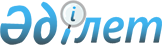 Қазақстан Республикасы Қаржы нарығын және қаржы ұйымдарын реттеу мен қадағалау агенттігінде құжаттарды ұсыну мәселелері бойынша кейбір нормативтік құқықтық кесімдерге толықтырулар мен өзгерістер енгізу туралыҚазақстан Республикасы Қаржы нарығын және қаржы ұйымдарын реттеу мен қадағалау агенттігі Басқармасының 2007 жылғы 30 наурыздағы N 76 Қаулысы. Қазақстан Республикасының Әділет министрлігінде 2007 жылғы 10 мамырдағы Нормативтік құқықтық кесімдерді мемлекеттік тіркеудің тізіліміне N 4670 болып енгізілді.

      Қаржы нарығын және қаржы ұйымдарын реттеу мен қадағалау жөніндегі уәкілетті органға құжаттарды ұсыну жөніндегі талаптардың қосарлануын жою мақсатында Қазақстан Республикасы Қаржы нарығын және қаржы ұйымдарын реттеу мен қадағалау агенттігі Басқармасы  ҚАУЛЫ ЕТЕДІ: 

      1. Қазақстан Республикасы Қаржы нарығын және қаржы ұйымдарын реттеу мен қадағалау агенттігінде құжаттарды ұсыну мәселелері бойынша Қазақстан Республикасының кейбір нормативтік құқықтық кесімдеріне толықтырулар мен өзгерістер осы қаулының қосымшасына сәйкес енгізілсін. 

      2. Осы қаулы Қазақстан Республикасының Әділет министрлігінде мемлекеттік тіркеуден өткен күннен бастап он төрт күн өткен соң қолданысқа енгізіледі. 

      3. Заң департаменті (Байсынов М.Б.): 

      1) осы қаулыны Қазақстан Республикасының Әділет министрлігінде мемлекеттік тіркеуден өткізу шараларын қолға алсын; 

      2) осы қаулы Қазақстан Республикасының Әділет министрлігінде мемлекеттік тіркеуден өткен күннен бастап он күндік мерзімде оны Қазақстан Республикасы Қаржы нарығын және қаржы ұйымдарын реттеу мен қадағалау агенттігінің мүдделі бөлімшелеріне және»"Қазақстан қаржыгерлерінің қауымдастығы" Заңды тұлғалар бірлестігіне жіберсін. 

      4. Халықаралық қатынастар және жұртшылықпен байланыс бөлімі осы қаулыны Қазақстан Республикасының бұқаралық ақпарат құралдарында жариялау шараларын қолға алсын. 

      5. Осы қаулының орындалуын бақылау Қазақстан Республикасы Қаржы нарығын және қаржы ұйымдарын реттеу мен қадағалау агенттігі Төрағасының орынбасары Е.Л. Бахмутоваға жүктелсін.       Төраға 

Қазақстан Республикасы Қаржы  

нарығын және қаржы ұйымдарын  

реттеу мен қадағалау агенттігі 

Басқармасының 2007 жылғы 30  

наурыздағы N 76 қаулысының   

      қосымшасы             Қазақстан Республикасы Қаржы нарығын және қаржы ұйымдарын реттеу мен қадағалау агенттігінде құжаттарды ұсыну мәселелері бойынша Қазақстан Республикасының кейбір нормативтік құқықтық кесімдеріне енгізілетін толықтырулар мен өзгерістер тізбесі       Қазақстан Республикасы Қаржы нарығын және қаржы ұйымдарын реттеу мен қадағалау агенттігінде құжаттарды ұсыну мәселелері бойынша Қазақстан Республикасының нормативтік құқықтық кесімдеріне мынадай толықтырулар мен өзгерістер енгізілсін: 

      1. Күші жойылды - ҚР Ұлттық Банкі Басқармасының 2012.04.28 № 173 (ресми жарияланған күнінен кейін күнтізбелік он күн өткен соң қолданысқа енгізіледі) Қаулысымен.

      2. Күші жойылды - ҚР Ұлттық Банкі Басқармасының 2012.07.27 № 224 (алғашқы ресми жарияланған күнінен кейін күнтізбелік он күн өткен соң қолданысқа енгізіледі) Қаулысымен.

      3. <*>

      Ескерту. 3-тармақтың күші жойылды - ҚР Ұлттық Банкі Басқармасының 2012.02.24 № 95 (алғашқы ресми жарияланған күнінен кейін күнтізбелік он күн өткен соң қолданысқа енгізіледі) Қаулысымен.

      4. Алынып тасталды - ҚР Қаржы нарығын және қаржы ұйымдарын реттеу мен қадағалау агенттігі Басқармасының 2007 жылғы 25 маусымдағы N 190  Қаулысымен (қаулы»"Лицензиялау туралы" Қазақстан Республикасының 2007 жылғы 11 қаңтардағы  Заңы қолданысқа енгізілген күннен бастап қолданысқа енгізіледі). 

      5. Алынып тасталды - ҚР Қаржы нарығын және қаржы ұйымдарын реттеу мен қадағалау агенттігі Басқармасының 2007 жылғы 25 маусымдағы N 190  Қаулысымен (қаулы "Лицензиялау туралы" Қазақстан Республикасының 2007 жылғы 11 қаңтардағы  Заңы қолданысқа енгізілген күннен бастап қолданысқа енгізіледі). 

      6. Алынып тасталды - ҚР Қаржы нарығын және қаржы ұйымдарын реттеу мен қадағалау агенттігі Басқармасының 2008.01.25.  N 6 (мемлекеттік тіркеуден өткен күннен бастап он төрт күн өткен соң қолданысқа енгізіледі)  Қаулысымен . 

      7. <*>

      Ескерту. 7-тармақтың күші жойылды - ҚР Ұлттық Банкі Басқармасының 2012.02.24 № 91 (алғашқы ресми жарияланған күнінен кейін күнтізбелік он күн өткен соң қолданысқа енгізіледі) Қаулысымен.

      8. Алынып тасталды - ҚР Қаржы нарығын және қаржы ұйымдарын реттеу мен қадағалау агенттігі Басқармасының 2007 жылғы 25 маусымдағы N 190  Қаулысымен (қаулы "Лицензиялау туралы" Қазақстан Республикасының 2007 жылғы 11 қаңтардағы Заңы қолданысқа енгізілген күннен бастап қолданысқа енгізіледі). 

      9. Алынып тасталды - ҚР Қаржы нарығын және қаржы ұйымдарын реттеу мен қадағалау агенттігі Басқармасының 2008.01.25. N 6 (мемлекеттік тіркеуден өткен күннен бастап он төрт күн өткен соң қолданысқа енгізіледі) Қаулысымен.

      10. Алынып тасталды - ҚР Қаржы нарығын және қаржы ұйымдарын реттеу мен қадағалау агенттігі Басқармасының 2008.01.25. N 6 (мемлекеттік тіркеуден өткен күннен бастап он төрт күн өткен соң қолданысқа енгізіледі) Қаулысымен . 

      11. <*>

      Ескерту. 11-тармақтың күші жойылды - ҚР Ұлттық Банкі Басқармасының 2012.03.26 № 129 (алғашқы ресми жарияланған күнінен кейін күнтізбелік он күн өткен соң қолданысқа енгізіледі) Қаулысымен.

      12.  (Алынып тасталды - ҚР Қаржы нарығын және қаржы ұйымдарын реттеу мен қадағалау агенттігі Басқармасының 2008.01.25.  N 6 (мемлекеттік тіркеуден өткен күннен бастап он төрт күн өткен соң қолданысқа енгізіледі)  Қаулысымен . 

      13.  (Алынып тасталды - ҚР Қаржы нарығын және қаржы ұйымдарын реттеу мен қадағалау агенттігі Басқармасының 2008.01.25.  N 6 (мемлекеттік тіркеуден өткен күннен бастап он төрт күн өткен соң қолданысқа енгізіледі)  Қаулысымен . 

      14.  (Алынып тасталды - ҚР Қаржы нарығын және қаржы ұйымдарын реттеу мен қадағалау агенттігі Басқармасының 2008.01.25.  N 6 (мемлекеттік тіркеуден өткен күннен бастап он төрт күн өткен соң қолданысқа енгізіледі)  Қаулысымен . 

      15. <*>

      Ескерту. 15-тармақтың күші жойылды - ҚР Ұлттық Банкі Басқармасының 2012.02.24 № 93 (қабылданған күнінен бастап қолданысқа енгізіледі) қаулысымен.
					© 2012. Қазақстан Республикасы Әділет министрлігінің «Қазақстан Республикасының Заңнама және құқықтық ақпарат институты» ШЖҚ РМК
				